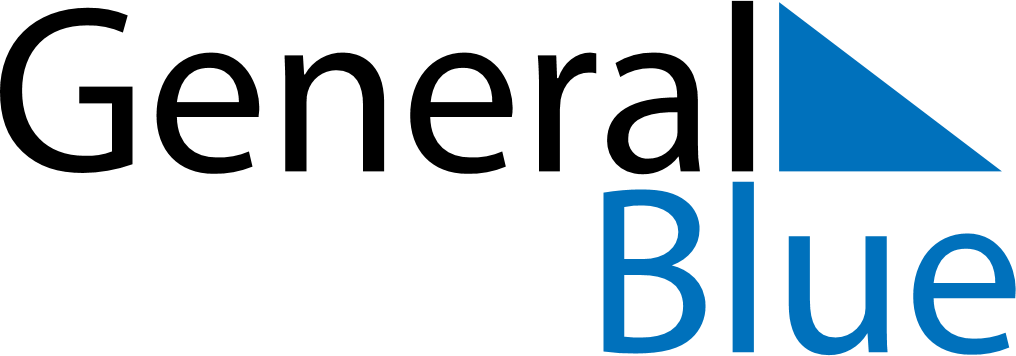 June 2030June 2030June 2030San MarinoSan MarinoSUNMONTUEWEDTHUFRISAT12345678910111213141516171819202122Corpus Christi2324252627282930